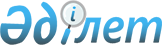 О Перечне товаров и ставок, в отношении которых в течение переходного периода Республикой Казахстан применяются ставки ввозных таможенных пошлин, отличные от ставок Единого таможенного тарифа Таможенного союза и мерах, принятых Республикой Казахстан для обеспечения администрирования товаров, включенных в Перечень
					
			Утративший силу
			
			
		
					Решение Комиссии Таможенного союза от 22 июня 2011 года № 683. Утратило силу решением Комиссии таможенного союза от 9 декабря 2011 года № 859      Сноска. Утратило силу решением Комиссии таможенного союза от  09.12.2011 № 859 (вводится в действие с 01.01.2012).

      Комиссия Таможенного союза решила:



      1. Утвердить Перечень товаров и ставок, в отношении которых в течение переходного периода Республикой Казахстан применяются ставки ввозных таможенных пошлин, отличные от ставок Единого таможенного тарифа Таможенного союза (Приложение № 5 к Решению Комиссии Таможенного союза от 27 ноября 2009 г. № 130 «О едином таможенно-тарифном регулировании Таможенного союза Республики Беларусь, Республики Казахстан и Российской Федерации») в прилагаемой редакции.



      2. Принять к сведению информацию казахстанской Стороны о принятых мерах по обеспечению администрирования товаров, в отношении которых в течение переходного периода Республика Казахстан применяет ставки ввозных таможенных пошлин, отличные от ставок, установленных Единым таможенным тарифом Таможенного союза.



      3. Настоящее Решение вступает в силу с 1 июля 2011 года.Члены Комиссии Таможенного союза:
					© 2012. РГП на ПХВ «Институт законодательства и правовой информации Республики Казахстан» Министерства юстиции Республики Казахстан
				От Республики

БеларусьОт Республики

КазахстанОт Российской

ФедерацииС. РумасУ. Шукеев И. Шувалов